Схема движения учащихся: маршрут «Щкола-дом-школа»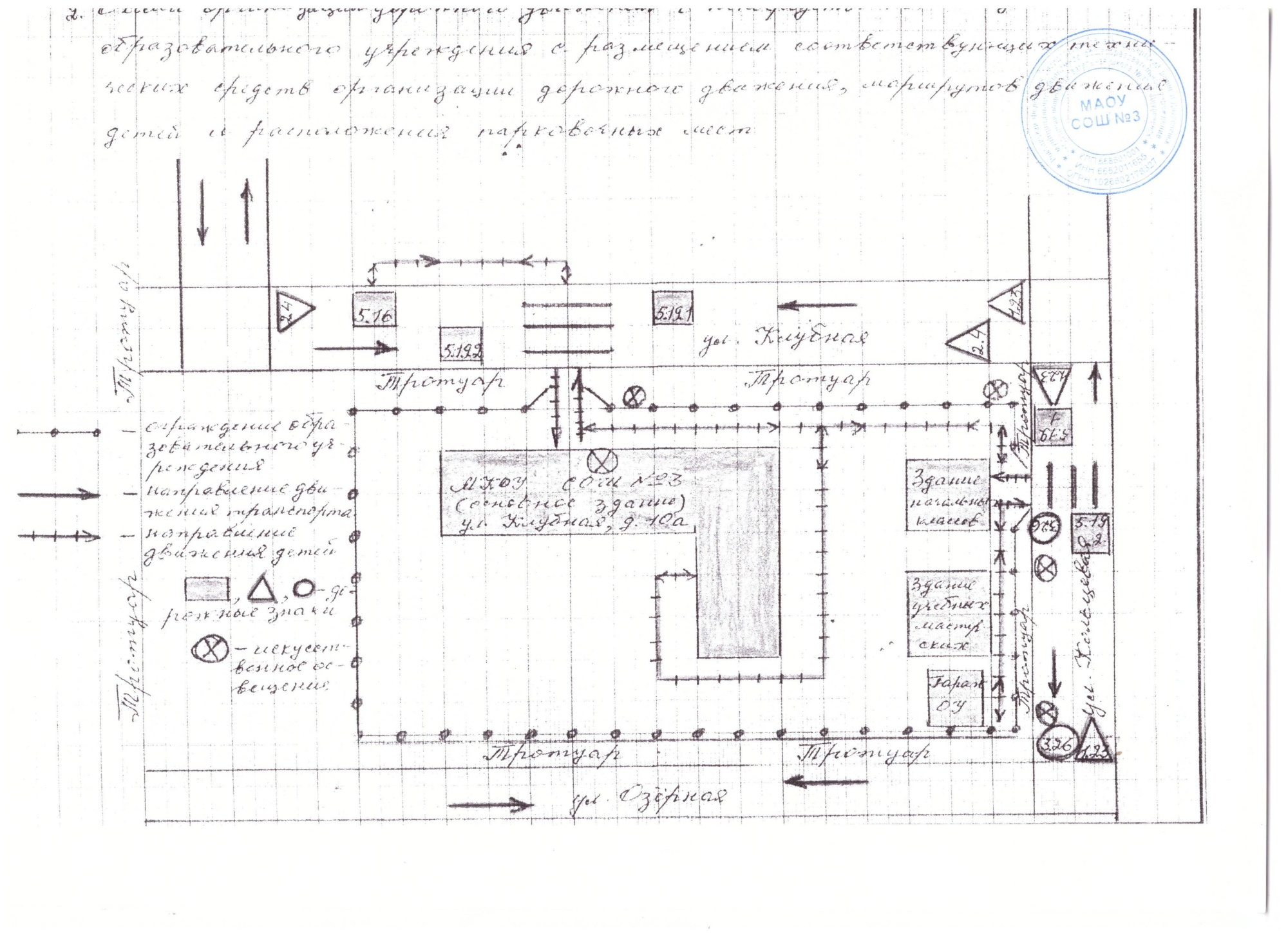 